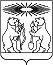 О внесении изменений в постановление администрации Северо-Енисейского района «Об утверждении муниципальной программы «Развитие образования»В соответствии со статьей 179 Бюджетного кодекса Российской Федерации, постановлением администрации Северо-Енисейского района от 29.07.2013 № 364-п «Об утверждении Порядка принятия решений о разработке муниципальных программ Северо-Енисейского района, их формировании и реализации», в целях уточнения объемов финансирования мероприятий муниципальной программы «Развитие образования», руководствуясь статьей 34 Устава Северо-Енисейского района, ПОСТАНОВЛЯЮ:1. Внести в постановление администрации Северо-Енисейского района от 29.10.2013 № 566-п «Об утверждении муниципальной программы «Развитие образования (в редакции постановлений администрации Северо-Енисейского района от 07.11.2013 № 584-п, от 18.11.2013 № 638-п, от 29.01.2014 № 24-п, от 27.02.2014 № 68-п, от 25.04.2014 № 154-п, от 03.06.2014 № 230-п, от 27.06.2014 № 282-п, от 08.07.2014 № 302-п, от 18.08.2014 № 392-п, от 02.10.2014 № 478-п, от 21.10.2014 № 508-п, от 13.11.2014 № 550-п, от 01.12.2014 № 478-5, от 21.10.2014 № 592-п, от 22.12.2014 № 663-п, от 24.12.2014 № 674-п, от 20.02.2015 № 48-п, от 20.05.2015 № 168-п, от 24.06.2015 № 306-п, от 13.07.2015 № 382-п, от 27.08.2015 № 513-п, от 28.09.2015 № 593-п, от 13.11.2015 № 678-п, от 08.12.2015 № 786-п,от 17.12.2015 № 820-п, от 25.02.2016 №71-п,от 05.04.2016 № 165-п, от 27.04.2016 № 220-п, от 10.06.2016 № 362-п, от 30.06.2016 г. № 420-п, от 28.07.2016 г. № 504-п, от 02.09.2016 г. № 593-п, от 07.10.2016 № 675-п, от 11.11.2017 № 750-п, от 14.12.2016 № 867-п, от 28.12.2016 № 913-п, от 09.02.2017 № 37-п, от 30.03.2017 № 105-п, от 04.05.2017 № 163-п,от 14.06.2017 №_230-п,от 05.07.2017 № 256-п,от 20.07.2017 № 285-п, от 20.07.2017 № 290-п,от 25.08.2017 № 340-п, от 21.09.2017 № 355-п, от 10.10.2017 № 387-п, 12.10.2017 № 395-п, от 01.11.2017 № 415-п, от 01.11.2017 №426-п, от 08.11.2017 № 432-п, от 15.11.2017 №444-п, от 24.11.2017 №455-п, от 05.12.2017 №465-п, от 25.12.2017 №508-п, от 25.12.2017 №509-п, 19.01.2018 № 20-п, от 19.01.2018 № 20-п, от 29.01.2018 № 36-п, от 28.02.2018 №65-п, от 06.03.2018 № 71-п, от 17.04.2018 № 115-п, от 18.05.2018 № 154-п, от 31.05.2018 № 170-п, от 07.06.2018 № 181-п, от 18.06.2018 №193-п, от 09.07.2018 № 210-п, от 31.07.2018 № 232-п, от 10.08.2018 № 250-п, от 17.08.2018 №259-п, от 06.09.2018 № 278-п) (далее – постановление), следующие изменения:1) в приложении к постановлению, именуемом «Муниципальная программа «Развитие образования» (далее – Муниципальная программа):а) в таблице раздела 1 «Паспорт» строку «Информация по ресурсному обеспечению муниципальной программы, в том числе по годам реализации программы» изложить в следующей редакции:б) абзацы второй-шестой раздела 6 «Информация о ресурсном обеспечении программы» изложить в следующей редакции:«Общий объем финансирования на реализацию муниципальной программы за счет средств бюджетов всех уровней, по прогнозным данным, за период с 2014 по 2020 год, составит 3 732 998 523,11 руб., в том числе за счет:средств федерального бюджета – 694 000,00 руб.,средств краевого бюджета – 1 438 929 772,97 руб.,средств бюджета Северо-Енисейского района – 2 243 150 404,24 руб.,внебюджетных источников – 50 224 345,90 руб.»;в) приложение № 1 к паспорту муниципальной программы «Развитие образования» изложить согласно приложению № 1 к настоящему постановлению;г) приложение № 2 к паспорту муниципальной программы «Развитие образования» изложить согласно приложению № 2 к настоящему постановлению;д) в приложении № 1 к Муниципальной программе строку «Информация по ресурсному обеспечению подпрограммы, в том числе в разбивке по всем источникам финансирования на очередной финансовый год и плановый период» таблицы раздела 1 «Паспорт подпрограммы 1» изложить в следующей редакции:е) приложение № 2 к подпрограмме «Обеспечение жизнедеятельности образовательных учреждений» изложить согласно приложению № 3 к настоящему постановлению;ж) в приложении № 3 к Муниципальной программе строку «Информация по ресурсному обеспечению подпрограммы, в том числе в разбивке по всем источникам финансирования на очередной финансовый год и плановый период» таблицы раздела 1 «Паспорт подпрограммы 3» изложить в следующей редакции:з) приложение № 2 к подпрограмме 3 «Сохранение и укрепление здоровья детей» изложить в новой редакции согласно приложению № 4 к настоящему постановлению;и) в приложении № 4 к Муниципальной программе строку «Информация по ресурсному обеспечению подпрограммы, в том числе в разбивке по всем источникам финансирования на очередной финансовый год и плановый период» таблицы раздела 1 «Паспорт подпрограммы 4» изложить в следующей редакции: к) приложение № 2 к подпрограмме «Развитие дошкольного, общего и дополнительного образования» изложить согласно приложению № 5 к настоящему постановлению;л) в приложении № 5 к Муниципальной программе строку «Информация по ресурсному обеспечению подпрограммы, в том числе в разбивке по всем источникам финансирования на очередной финансовый год и плановый период» таблицы раздела 1 «Паспорт подпрограммы 5» изложить в следующей редакции: м) приложение № 2 к подпрограмме «Обеспечение реализации муниципальной программы» изложить согласно приложению № 6 к настоящему постановлению.2. Опубликовать настоящее постановление в газете «Северо-Енисейский Вестник» и на официальном сайте муниципального образования Северо-Енисейский район www.admse.ru.3. Настоящее постановление вступает в силу со дня, следующего за днем его официального опубликования.Временно исполняющий полномочияГлавы Северо-Енисейского района,заместитель главы района по социальным вопросам								Е.А. МихалеваПриложение №1к постановлениюадминистрации Северо-Енисейскогорайона от 27.09.2018 г. № 306-п(новая редакция приложения № 1 к паспорту муниципальной программы«Развитие образования», утвержденнойпостановлением администрации Северо-Енисейского района от 29.10.2013 № 566-п)Ресурсное обеспечение муниципальной программы за счет средств бюджета района, в том числе за счет средств, поступивших из бюджетов других уровней бюджетной системы и внебюджетных источников (рублей)Приложение № 2к постановлениюадминистрации Северо-Енисейскогорайона от 27.09.2018 г. № 306-п(новая редакция приложения № 2 к паспорту муниципальной программы«Развитие образования», утвержденнойпостановлением администрации Северо-Енисейского района от 29.10.2013 № 566-п)Информация об источниках финансирования подпрограмм, отдельных мероприятий муниципальной программы(рублей)Приложение № 3к постановлениюадминистрации Северо-Енисейскогорайона от 27.09.2018 г. № 306-п(новая редакция приложения № 2 к подпрограмме « Обеспечение жизнедеятельности образовательныхучреждений» муниципальной программы «Развитие образования», утвержденной постановлением администрации Северо-Енисейского района от 29.10.2013 № 566-п)Перечень мероприятий подпрограммы «Обеспечение жизнедеятельности образовательных учреждений» с указанием объема средств на их реализацию и ожидаемых результатовПриложение № 4к постановлениюадминистрации Северо-Енисейскогорайона от 27.09.2018 г. № 306-п(новая редакция приложения № 2 к подпрограмме «Сохранение и укрепление здоровья детей» муниципальной программы «Развитие образования», утвержденнойпостановлением администрации Северо-Енисейского района от 29.10.2013 № 566-п)Перечень мероприятий подпрограммы «Сохранение и укрепление здоровья детей» с указанием объема средств на их реализацию и ожидаемых результатовПриложение № 5к постановлениюадминистрации Северо-Енисейскогорайона от 27.09.2018 г. № 306-п (новая редакция приложения № 2 к подпрограмме «Развитие дошкольного,общего и дополнительного образования» муниципальной программы «Развитие образования», утвержденнойпостановлением администрации Северо-Енисейского района от 29.10.2013 № 566-п)Перечень мероприятий подпрограммы «Развитие дошкольного, общего и дополнительного образования» с указанием объема средств на их реализацию и ожидаемых результатовПриложение № 6 к постановлениюадминистрации Северо-Енисейскогорайона от 27.09.2018 г. № 306-п(новая редакция приложения № 2 к подпрограмме «Обеспечение реализациимуниципальной программы» муниципальной программы «Развитие образования», утвержденнойпостановлением администрации Северо-Енисейского района от 29.10.2013 № 566-п)Перечень мероприятий подпрограммы « Обеспечение реализации муниципальной программы» с указанием объема средств на их реализацию и ожидаемых результатовАДМИНИСТРАЦИЯ СЕВЕРО-ЕНИСЕЙСКОГО РАЙОНА ПОСТАНОВЛЕНИЕАДМИНИСТРАЦИЯ СЕВЕРО-ЕНИСЕЙСКОГО РАЙОНА ПОСТАНОВЛЕНИЕ«27» сентября 2018 г.№ 306-пгп Северо-Енисейскийгп Северо-Енисейский«Информация по ресурсному обеспечению муниципальной программы, в том числе по годам реализации программы Объем финансирования муниципальной программы составит:3 732 998 523,11 руб., в том числе:по годам реализации:2014 г. – 392 308 570,41 руб.2015 г. – 494 333 759,32 руб.2016 г. – 592 094 970,08 руб.2017 г. – 581 142 333,80 руб.2018 г. – 566 503 843,78 руб.2019 г. – 555 914 492,36 руб.2020 г. – 550 700 553,36 руб.Из них:из средств федерального бюджета – 694 000,00 руб., в том числе:2014 г. – 0,00руб.2015 г. – 694 000,00 руб.2016 г. – 0,00руб.2017 г. – 0,00руб.2018 г. – 0,00 руб.2019 г. – 0,00 руб.2020 г. – 0,00 руб.из средств краевого бюджета – 1 438 929 772,97 руб., в том числе:2014 г. – 163 251 360,94 руб.2015 г. – 172 306 947,79 руб.2016 г. – 223 265 263,24 руб.2017 г. – 217 081 905,00 руб.2018 г. – 232 448 696,00 руб.2019 г. – 215 287 800,00 руб.2020 г. – 215 287 800,00 руб.из средств бюджета Северо-Енисейского района – 2 243 150 404,24 руб.2014 г. – 223 798 289,57 руб.2015 г. – 315 862 621,53 руб.2016 г. – 362 829 706,84 руб.2017 г. – 355 762 875,80 руб.2018 г. – 448 529 980,25 руб.2019 г. – 332 329 139,36 руб.2020 г. – 327 115 200,36 руб. из внебюджетных источников – 50 224 345,90 руб., в том числе:2014 г. – 5 258 919,90 руб.2015 г. – 5 470 190,00 руб.2016 г. – 6 000 000,00 руб.2017 г. – 8 297 553,00 руб.2018 г. – 8 602 577,00 руб.2019 г. – 8 297 553,00 руб.2020 г. – 8 297 553,00 руб. »; «Информация по ресурсному обеспечению подпрограммы, в том числе в разбивке по всем источникам финансирования на очередной финансовый год и плановый периодОбъем финансирования подпрограммы составит:98 433 988,77 руб., в том числе:по годам реализации:2018 г. – 36 624 721,77 руб.2019 г. – 33 511 603,00 руб.2020 г. – 28 297 664,00 руб.Из них:из средств краевого бюджета – 605 000,00 руб., в том числе:по годам реализации:2018 г. – 605 000,00 руб.2019 г. – 0,00 руб.2020 г. – 0,00 руб.из средств бюджета Северо-Енисейского района – 97 828 988,77 руб., в том числе:по годам реализации:2018 г. – 36 019 721,77 руб.2019 г. – 33 511 603,00 руб.2020 г. – 28 297 664,00 руб.»; «Информация по ресурсному обеспечению подпрограммы, в том числе в разбивке по всем источникам финансирования на очередной финансовый год и плановый периодОбъем финансирования подпрограммы составит:82 598 634,82 руб., в том числе:по годам реализации:2018 г. – 26 889 160,82 руб.2019 г. – 27 854 737,00 руб.2020 г. – 27 854 737,00 руб.Из них:из средств краевого бюджета – 16 216 800,00 руб., в том числе:по годам реализации:2018 г. – 5 405 600,00 руб.2019 г. – 5 405 600,00 руб.2020 г. – 5 405 600,00 руб.из средств бюджета Северо-Енисейского района – 66 381 834,82 руб., в том числе:по годам реализации:2018 г. – 21 483 560,82 руб.2019 г. – 22 449 137,00 руб.2020 г. – 22 449 137,00 руб. »;«Информация по ресурсному обеспечению подпрограммы, в том числе в разбивке по всем источникам финансирования на очередной финансовый год и плановый периодОбъем финансирования подпрограммы составит:1 315 605 616,94 руб., в том числе:по годам реализации:2018 г. – 445 751 281,82 руб.2019 г. – 433 558 056,56 руб.2020 г. – 433 558 056,56 руб.Из них:из средств краевого бюджета – 638 600 052,13 руб., в том числе:2018 г. – 223 149 652,13 руб.2019 г. – 207 725 200,00 руб.2020 г. – 207 725 200,00 руб.из средств бюджета Северо-Енисейского района651 807 881,81 руб., в том числе:2018 г. – 213 999 052,69 руб.2019 г. – 217 535 303,56 руб.2020 г. – 217 535 303,56 руб.из внебюджетных источников – 25 197 683,00 руб., в том числе:2018 г. – 8 602 577,00 руб.2019 г. – 8 297 553,00 руб.2020 г. – 8 297 553,00 руб.»;««Информация по ресурсному обеспечению подпрограммы, в том числе в разбивке по всем источникам финансирования на очередной финансовый год и плановый периодОбъем финансирования подпрограммы составит: 172 346 774,97 руб., в том числе по годам реализации:2018 г. – 55 860 721,37 руб.2019 г. – 58 243 026,80 руб.2020 г. – 58 243 026,80 руб.Из них:из средств краевого бюджета - 7 554 556,45 руб., в том числе:2018 г. – 3 240 556,45 руб.2019 г. – 2 157 000,00 руб.2020 г. – 2 157 000,00 руб.из средств бюджета Северо-Енисейского района – 164 744 331,10 руб., в том числе:2018 г. – 52 572 277,50 руб.2019 г. – 56 086 026,80 руб.2020 г. – 56 086 026,80 руб.»»;N п/пСтатус (муниципальная программа, подпрограмма)Наименование программы, подпрограммыНаименование ГРБСКод бюджетной классификацииКод бюджетной классификацииКод бюджетной классификацииКод бюджетной классификации201820192020итого на периодN п/пСтатус (муниципальная программа, подпрограмма)Наименование программы, подпрограммыНаименование ГРБСГРБСРзПрЦСРВРпланпланпланитого на период1234567891011121Муниципальная программаРазвитие образования всего расходные обязательства по программеХХХХ566 503 843,78 555 914 492,36 550 700 553,36 1 673 118 889,50 1Муниципальная программаРазвитие образования в том числе по ГРБС:-1Муниципальная программаРазвитие образования Управление образования администрации Северо-Енисейского района444ХХХ540 703 167,88 533 154 689,36 531 797 889,36 1 605 655 746,60 1Муниципальная программаРазвитие образования Администрация Северо-Енисейского района441ХХХ 25 800 675,90 22 759 803,00 18 902 664,00 67 463 142,90 2Подпрограмма 1Обеспечение жизнедеятельности образовательных учрежденийвсего расходные обязательства по подпрограммеХХХХ 36 624 721,77 33 511 603,00 28 297 664,00 98 433 988,77 2Подпрограмма 1Обеспечение жизнедеятельности образовательных учрежденийв том числе по ГРБС:-2Подпрограмма 1Обеспечение жизнедеятельности образовательных учрежденийУправление образования администрации Северо-Енисейского района444ХХХ10 824 045,87 10 751 800,00  9 395 000,00 30 970 845,87 2Подпрограмма 1Обеспечение жизнедеятельности образовательных учрежденийАдминистрация Северо-Енисейского района441ХХХ25 800 675,90 22 759 803,00 18 902 664,00  67 463 142,90 3Подпрограмма 2Одаренные детивсего расходные обязательства по подпрограмме444ХХХ1 377 958,001 377 958,001 377 958,004 133 874,003Подпрограмма 2Одаренные детив том числе по ГРБС:-3Подпрограмма 2Одаренные детиУправление образования администрации Северо-Енисейского района1 377 958,001 377 958,001 377 958,004 133 874,004Подпрограмма 3Сохранение и укрепление здоровья детейвсего расходные обязательства по подпрограмме444ХХХ26 889 160,82 27 854 737,00 27 854 737,00 82 598 634,82 4Подпрограмма 3Сохранение и укрепление здоровья детейв том числе по ГРБС:444-4Подпрограмма 3Сохранение и укрепление здоровья детейУправление образования администрации Северо-Енисейского района444ХХХ26 889 160,82 27 854 737,00 27 854 737,00 82 598 634,82 5Подпрограмма 4Развитие дошкольного, общего и дополнительного образованиявсего расходные обязательства по мероприятию444ХХХ445 751 281,82 434 927 167,56 434 927 167,56 1 315 605 616,94 5Подпрограмма 4Развитие дошкольного, общего и дополнительного образованияв том числе по ГРБС:-5Подпрограмма 4Развитие дошкольного, общего и дополнительного образованияУправление образования администрации Северо-Енисейского района444ХХХ445 751 281,82 434 927 167,56 434 927 167,56 1 315 605 616,94 6Подпрограмма 5Обеспечение реализации муниципальной программывсего расходные обязательства по мероприятию программы444ХХХ55 860 721,37 58 243 026,80 58 243 026,80 172 346 774,97 6Подпрограмма 5Обеспечение реализации муниципальной программыв том числе по ГРБС:-6Подпрограмма 5Обеспечение реализации муниципальной программыУправление образования администрации Северо-Енисейского района444ХХХ55 860 721,37 58 243 026,80 58 243 026,80 172 346 774,97 № п/пСтатус (муниципальная программа, подпрограмма)Наименование муниципальной программы, подпрограммы муниципальной программыУровень бюджетной системы / источники финансирования201820192020Итого на период№ п/пСтатус (муниципальная программа, подпрограмма)Наименование муниципальной программы, подпрограммы муниципальной программыУровень бюджетной системы / источники финансированияпланпланпланИтого на период12345678Муниципальная программаРазвитие образования Всего566 503 843,78555 914 492,36550 700 553,361 673 118 889,50 Муниципальная программаРазвитие образования в том числе:Муниципальная программаРазвитие образования федеральный бюджет0,000,000,000,00Муниципальная программаРазвитие образования краевой бюджет232 448 696,00215 287 800,00215 287 800,00663 024 296,00 Муниципальная программаРазвитие образования Районный бюджет325 452 570,78332 329 139,36327 115 200,36984 896 910,50 Муниципальная программаРазвитие образования внебюджетные источники8 602 577,008 297 553,008 297 553,0025 197 683,00 Подпрограмма 1Обеспечение жизнедеятельности образовательных учреждений Всего36 624 721,7733 511 603,0028 297 664,0098 433 988,77 Подпрограмма 1Обеспечение жизнедеятельности образовательных учреждений в том числе:-Подпрограмма 1Обеспечение жизнедеятельности образовательных учреждений федеральный бюджет0,000,000,000,00Подпрограмма 1Обеспечение жизнедеятельности образовательных учреждений краевой бюджет605 000,000,000,00605 000,00Подпрограмма 1Обеспечение жизнедеятельности образовательных учреждений Районный бюджет36 019 721,7733 511 603,0028 297 664,0097 828 988,77 Подпрограмма 1Обеспечение жизнедеятельности образовательных учреждений внебюджетные источники0,000,000,000,00Подпрограмма 2Одаренные детиВсего1 377 958,001 377 958,001 377 958,004 133 874,00Подпрограмма 2Одаренные детив том числе:-Подпрограмма 2Одаренные детифедеральный бюджет0,000,000,000,00Подпрограмма 2Одаренные детикраевой бюджет0,000,000,000,00Подпрограмма 2Одаренные детиРайонный бюджет1 377 958,001 377 958,001 377 958,004 133 874,00Подпрограмма 2Одаренные детивнебюджетные источники0,000,000,000,00Подпрограмма 3Сохранение и укрепление здоровья детейВсего26 889 160,8227 854 737,0027 854 737,0082 598 634,82 Подпрограмма 3Сохранение и укрепление здоровья детейв том числе:Подпрограмма 3Сохранение и укрепление здоровья детейфедеральный бюджет0,000,000,000,00Подпрограмма 3Сохранение и укрепление здоровья детейкраевой бюджет5 405 600,005 405 600,005 405 600,0016 216 800,00Подпрограмма 3Сохранение и укрепление здоровья детейРайонный бюджет21 483 560,8222 449 137,0022 449 137,0066 381 834,82 Подпрограмма 3Сохранение и укрепление здоровья детейвнебюджетные источники0,000,000,000,00Подпрограмма 4Развитие дошкольного, общего и дополнительного образования.Всего445 751 281,82 434 927 167,56434 927 167,561 315 605 616,94 Подпрограмма 4Развитие дошкольного, общего и дополнительного образования.в том числе:-Подпрограмма 4Развитие дошкольного, общего и дополнительного образования.федеральный бюджет0,000,00-Подпрограмма 4Развитие дошкольного, общего и дополнительного образования.краевой бюджет223 149 652,13207 725 200,00207 725 200,00638 600 052,13 Подпрограмма 4Развитие дошкольного, общего и дополнительного образования.Районный бюджет213 999 052,69218 904 414,56218 904 414,56651 807 881,81 Подпрограмма 4Развитие дошкольного, общего и дополнительного образования.внебюджетные источники8 602 577,008 297 553,008 297 553,0025 197 683,00 Подпрограмма 5Обеспечение реализации муниципальной программыВсего55 860 721,3758 243 026,8058 243 026,80172 346 774,97 Подпрограмма 5Обеспечение реализации муниципальной программыв том числе:-Подпрограмма 5Обеспечение реализации муниципальной программыфедеральный бюджет0,00-Подпрограмма 5Обеспечение реализации муниципальной программыкраевой бюджет3 288 443,872 157 000,002 157 000,007 602 443,87Подпрограмма 5Обеспечение реализации муниципальной программыРайонный бюджет52 572 277,5056 086 026,8056 086 026,80164 744 331,10 Подпрограмма 5Обеспечение реализации муниципальной программывнебюджетные источники0,000,000,000,00Наименование программы, подпрограммыНаименование ГРБСКод бюджетной классификацииКод бюджетной классификацииКод бюджетной классификацииКод бюджетной классификацииРасходы реализации подпрограммы, (руб.)Расходы реализации подпрограммы, (руб.)Расходы реализации подпрограммы, (руб.)Расходы реализации подпрограммы, (руб.)Ожидаемый непосредственный результат (краткое описание) от реализации подпрограммного мероприятия (в том числе в натуральном выражении)ГРБСРз ПрЦСРВР201820192020Итого на периодЦель подпрограммы «Обеспечение безопасных условий жизнедеятельности образовательных учреждений»Цель подпрограммы «Обеспечение безопасных условий жизнедеятельности образовательных учреждений»Цель подпрограммы «Обеспечение безопасных условий жизнедеятельности образовательных учреждений»Цель подпрограммы «Обеспечение безопасных условий жизнедеятельности образовательных учреждений»Цель подпрограммы «Обеспечение безопасных условий жизнедеятельности образовательных учреждений»Цель подпрограммы «Обеспечение безопасных условий жизнедеятельности образовательных учреждений»Цель подпрограммы «Обеспечение безопасных условий жизнедеятельности образовательных учреждений»Цель подпрограммы «Обеспечение безопасных условий жизнедеятельности образовательных учреждений»Цель подпрограммы «Обеспечение безопасных условий жизнедеятельности образовательных учреждений»Цель подпрограммы «Обеспечение безопасных условий жизнедеятельности образовательных учреждений»Цель подпрограммы «Обеспечение безопасных условий жизнедеятельности образовательных учреждений»Задача 1. Приведение образовательных учреждений в соответствие с требованиями санитарных норм и правилУправление образования администрации Северо-Енисейского района444455 000,00 561 800,00 355 000,00  1 371 800,00 1.1. Приобретение комплектов технологического оборудования для пищеблоковУправление образования администрации Северо-Енисейского района44407010210080010612  155 000,00  85 000,00 155 000,00 395 000,00 Приобретение комплектов технологического оборудования в 3 учреждения по 1 комплекту в 2018 и 2019 годах1.1. Приобретение комплектов технологического оборудования для пищеблоковУправление образования администрации Северо-Енисейского района44407020210080010612 70 000,00 70 000,00 Приобретение комплектов технологического оборудования в 3 учреждения по 1 комплекту в 2018 и 2019 годах1.2. Приобретение комплектов медицинского оборудования для медицинских кабинетовУправление образования администрации Северо-Енисейского района44407010210080020612  - 72 000,00 72 000,00 Приобретение комплектов медицинского оборудования: по одному комплекту в 2019 году для 5 учреждений1.3. Приобретение и установка санитарно-технических материалов и оборудованияУправление образования администрации Северо-Енисейского района44407010210080390612170 000,00  -  100 000,00 270 000,00 Ремонт системы водоснабжения и канализирования 2018 году – 2 учреждения, 2019 г. - 1 учреждение, 2020 г. - 1 учреждение1.3. Приобретение и установка санитарно-технических материалов и оборудованияУправление образования администрации Северо-Енисейского района44407030210080390612 -  134 800,00 134 800,00 Ремонт системы водоснабжения и канализирования 2018 году – 2 учреждения, 2019 г. - 1 учреждение, 2020 г. - 1 учреждение1.4. Приобретение и замена электротехнического оборудованияУправление образования администрации Северо-Енисейского района44407030210080400612 130 000,00 200 000,00 100 000,00 430 000,00 Ремонт электротехнического оборудования в 2018,2019,2020 годах по 1 учреждении.Задача 2. Приведение образовательных учреждений в соответствие с правилами пожарной безопасностиУправление образования администрации Северо-Енисейского района444 55 000,00 940 000,00  - 1 240 000,00 2.1. Устройство речевого оповещения при пожаре, ремонт автоматической пожарной сигнализацииУправление образования администрации Северо-Енисейского района44407010210080110612 -  -  -  - Ремонт АПС в 2018-2019 годах по 1 учреждению2.1. Устройство речевого оповещения при пожаре, ремонт автоматической пожарной сигнализацииУправление образования администрации Северо-Енисейского района44407020210080110612640 000,00 640 000,00 Ремонт АПС в 2018-2019 годах по 1 учреждению2.2. Оборудование путей эвакуации в соответствии с требованиями пожарной безопасностиУправление образования администрации Северо-Енисейского района44407010210080380612  - 300 000,00 300 000,00 Ремонт путей эвакуации в 2018 году 1 учреждение, в 2019 году - 4 учреждения2.2. Оборудование путей эвакуации в соответствии с требованиями пожарной безопасностиУправление образования администрации Северо-Енисейского района44407030210080380612 55 000,00 55 000,00 Ремонт путей эвакуации в 2018 году 1 учреждение, в 2019 году - 4 учрежденияЗадача 3. Обеспечение антитеррористической защищенности образовательных учрежденийУправление образования администрации Северо-Енисейского района683083,80410000,00 200000,00 1293083,803.1. Установка камер видеонаблюденияУправление образования администрации Северо-Енисейского района44407010210080360612141 083,80 141 083,80 Установка камер видеонаблюдения в 2018 году 11 учреждений3.1. Установка камер видеонаблюденияУправление образования администрации Северо-Енисейского района44407020210080360612242 000,00 242 000,00 Установка камер видеонаблюдения в 2018 году 11 учреждений3.1. Установка камер видеонаблюденияУправление образования администрации Северо-Енисейского района44407030210080360612 -  - Установка камер видеонаблюдения в 2018 году 11 учреждений3.2. Приобретение и установка окон и входных дверей Управление образования администрации Северо-Енисейского района44407010210080370612130 000,00  130 000,00 Установка окон в 2017г - 1 учреждение, установка дверей в 2018,2019 годах по 4 учреждения3.2. Приобретение и установка окон и входных дверей Управление образования администрации Северо-Енисейского района44407020210080370612 - 410 000,00 200 000,00 610 000,00 Установка окон в 2017г - 1 учреждение, установка дверей в 2018,2019 годах по 4 учреждения3.2. Приобретение и установка окон и входных дверей Управление образования администрации Северо-Енисейского района44407030210080370612170 000,00  -  - 170 000,00 Установка окон в 2017г - 1 учреждение, установка дверей в 2018,2019 годах по 4 учрежденияЗадача 4. проведение работ в общеобразовательных организациях с целью устранения предписаний надзорных органов к зданиям общеобразовательных организаций -  -  -  - Задача 5. Проведение текущих и капитальных ремонтов в образовательных учрежденияхУправление образования администрации Северо-Енисейского района35 431 637,97 31 599 803,00 27 742 664,00 94 774 104,97 4.1. Текущие ремонты учрежденийУправление образования администрации Северо-Енисейского района444070102100800406122 343 276,07 2 300 500,00 2 300 500,00 6 944 276,07 Ежегодная подготовка образовательных учреждений к новому учебному году – 14 учреждений4.1. Текущие ремонты учрежденийУправление образования администрации Северо-Енисейского района444070202100800406124 394 186,00 4 006 000,00 4 006 000,00 12 406 186,00 Ежегодная подготовка образовательных учреждений к новому учебному году – 14 учреждений4.1. Текущие ремонты учрежденийУправление образования администрации Северо-Енисейского района444070302100800406122 133 500,00 2 133 500,00 2 133 500,00 6 400 500,00 Ежегодная подготовка образовательных учреждений к новому учебному году – 14 учреждений4.2. Текущие ремонты учрежденийУправление образования администрации Северо-Енисейского района44407090210080040244760 000,00 400 000,00 400 000,00 1 560 000,00 Ежегодное проведение текущего ремонта зданий РУО4.3. Капитальные ремонты в образовательных учреждениях:Администрация Северо-Енисейского района14 169 858,42 22 759 803,00 18 902 664,00 55 832 325,42 Капитальный ремонт здания муниципального бюджетного общеобразовательного учреждения «Вангашская средняя школа № 8», ул. Студенческая, 1 Б в п. ВангашАдминистрация Северо-Енисейского района441070202100800062430,00Капитальный ремонт здания школьных мастерских, 2018г замена огражденияКапитальный ремонт здания муниципального бюджетного общеобразовательного учреждения «Вангашская средняя школа № 8», ул. Студенческая, 1 в п. ВангашАдминистрация Северо-Енисейского района441070102100802102435 990 503,995 990 503,99Капитальный ремонт здания дошкольных группКапитальный ремонт муниципального бюджетного образовательного учреждения дополнительного образования «Северо-Енисейский детско-юношеский центр», ул. Ленина, 7, гп Северо-ЕнисейскийАдминистрация Северо-Енисейского района441070302100800092430,002 027 363,002 027 363,00 Ремонт здания в 2018г, 2020г ремонт системы электроснабжения с заменой светильниковКапитальный ремонт здания муниципального бюджетного общеобразовательного учреждения «Вельминская основная школа № 9», ул. Центральная, 25, п. ВельмоАдминистрация Северо-Енисейского района441070202100800112431 477 444,001 477 444,00 Капитальный ремонт: замена внутренней системы электроснабжения, замена светильниковКапитальный ремонт здания муниципального бюджетного дошкольного образовательного учреждения «Новокаламинский детский сад № 7», ул. Нагорная, 9, п. Новая КаламиАдминистрация Северо-Енисейского района441070102100800122431 460 812,871 460 812,87 Капитальный ремонт здания: утепление и обшивка фасада здания сайдингомКапитальный ремонт спортивного зала муниципального бюджетного образовательного учреждения дополнительного образования «Северо-Енисейская детско-юношеская спортивная школа», ул. Ленина, 9, гп Северо-ЕнисейскийАдминистрация Северо-Енисейского района44107030210080013243466 691,00466 691,00 Ремонт системы электроснабжения: амена внутренней системы электроснабжения, замена светильников, 2020 гремонт системы отопления и вентиляции, ремонт мягкой кровли, ремонт помещений душевых и санитарных узлов бассейн ДельфинКапитальный ремонт здания муниципального бюджетного общеобразовательного учреждения «Северо-Енисейская средняя школа № 1 имени Е.С. Белинского», ул. 40 лет Победы, 12, гп Северо-ЕнисейскийАдминистрация Северо-Енисейского района441070202100802302432 500 000,0010 286 145,0012 786 145,00 Замена системы тепловодоснабжения в 2020 годуКапитальный ремонт здания муниципального бюджетного общеобразовательного учреждения «Северо-Енисейская средняя школа № 2», ул. Карла Маркса, 26, гп Северо-ЕнисейскийАдминистрация Северо-Енисейского района441070202100802602439 198 744,001 776 533,0010 975 277,00 Ремонт здания школы (ремонт пищеблока: устройство вентиляции, замена плитки стен и полов, замена 4 дверей, демонтаж стены, ремонт стены под окнами)ремонт системы электроснабжения с заменой светильников, 2019 ремонт фасадаПодготовка проектной документации с получением положительного заключения государственной экспертизы и проведением проверки достоверности определения сметной стоимости на капитальный ремонт здания учреждения «Северо-Енисейская средняя школа № 2», ул. Карла Маркса, 26, гп Северо-ЕнисейскийАдминистрация Северо-Енисейского района44107020210086686243Получение положительного заключения государственной экспертизы, достоверное определение сметной стоимости на капитальный ремонт, капитальный ремонт здания учреждения «Северо-Енисейская средняя школа № 2», ул. Карла Маркса, 26, гп Северо-Енисейский Капитальный ремонт здания муниципального бюджетного общеобразовательного учреждения «Северо-Енисейская средняя школа № 2», ул. Карла Маркса, 26, гп Северо-ЕнисейскийАдминистрация Северо-Енисейского района441070202100S5110243200 000,00200 000,00200 000,00600 000,00 Капитальный ремонт здания школьных мастерских муниципального бюджетного общеобразовательного учреждения «Тейская средняя школа № 3», ул. Октябрьская, 8Б, п. ТеяАдминистрация Северо-Енисейского района441070202100802702430,003 395 932,003 395 932,00 замена нижних венцов, ремонт фундамента, завалинки, системы электроснабжения, АПСКапитальный ремонт здания школьных мастерских муниципального бюджетного общеобразовательного учреждения «Новокаламинская средняя школа № 6», ул. Дражников, 14, п. Новая КаламиАдминистрация Северо-Енисейского района441070202100803002437 901 678,007 901 678,00 Капитальный ремонт здания школьных мастерских Капитальный ремонт здания Управления образования администрации Северо-Енисейского района, ул. Ленина, 50, гп Северо-ЕнисейскийАдминистрация Северо-Енисейского района441070902100803302430,00731 937,00731 937,00 Капитальный ремонт: замена кровельного покрытия на металлическое, замена окон на 2 этажеРасходы на подготовку проектов капитальных ремонтов объектов муниципальной собственности Северо-Енисейского районаАдминистрация Северо-Енисейского района4410701021008021524350 000,000,000,0050 000,00Подготовка проектов капитальных ремонтов объектов муниципальной собственности Северо-Енисейского районаРасходы на проверку достоверности определения сметной стоимости капитального ремонта объектов муниципальной собственности Северо-Енисейского районаАдминистрация Северо-Енисейского района44107010210080216243100 000,000,000,00100 000,00Проверка достоверности определения сметной стоимости капитального ремонта объектов муниципальной собственности Северо-Енисейского районаКапитальный ремонт здания спортивного зала муниципального бюджетного общеобразовательного учреждения «Вангашская средняя школа № 8», ул. Студенческая, 1А, п. ВангашАдминистрация Северо-Енисейского района44107020210086667243548 414,15548 414,15капитальный ремонт в части электромонтажных работ и утепления стенРасходы на подготовку проектов капитальных ремонтов объектов муниципальной собственности Северо-Енисейского районаАдминистрация Северо-Енисейского района44107020210080215243150000200000200000550 000,00Подготовка проектов капитальных ремонтов объектов муниципальной собственности Северо-Енисейского районаРасходы на проверку достоверности определения сметной стоимости капитального ремонта объектов муниципальной собственности Северо-Енисейского районаАдминистрация Северо-Енисейского района441070202100802162433000004000004000001 100 000,00Проверка достоверности определения сметной стоимости капитального ремонта объектов муниципальной собственности Северо-Енисейского районаРасходы на подготовку проектов капитальных ремонтов объектов муниципальной собственности Северо-Енисейского районаАдминистрация Северо-Енисейского района441070302100802152435000050 000,00Подготовка проектов капитальных ремонтов объектов муниципальной собственности Северо-Енисейского районаРасходы на подготовку проектов капитальных ремонтов объектов муниципальной собственности Северо-Енисейского районаАдминистрация Северо-Енисейского района441070902100802152435000050 000,00Подготовка проектов капитальных ремонтов объектов муниципальной собственности Северо-Енисейского районаРасходы на проверку достоверности определения сметной стоимости капитального ремонта объектов муниципальной собственности Северо-Енисейского районаАдминистрация Северо-Енисейского района44107030210080216243100000100 000,00Проверка достоверности определения сметной стоимости капитального ремонта объектов муниципальной собственности Северо-Енисейского районаРасходы на проверку достоверности определения сметной стоимости капитального ремонта объектов муниципальной собственности Северо-Енисейского районаАдминистрация Северо-Енисейского района44107090210080216243100000100 000,00Проверка достоверности определения сметной стоимости капитального ремонта объектов муниципальной собственности Северо-Енисейского районаКапитальный ремонт здания дошкольных групп муниципального бюджетного общеобразовательного учреждения «Вангашская средняя школа № 8», ул. Студенческая, 1, п. ВангашАдминистрация Северо-Енисейского района441070202100800072433372619,653 372 619,65Капитальный ремонт в части утепления фасада, ремонта отмостки, перекрытия и замены окон на пластиковыеУстановка малых архитектурных форм на территории дошкольных групп муниципального бюджетного общеобразовательного учреждения «Вангашская средняя школа № 8», ул. Студенческая, 1, п. Вангаш Администрация Северо-Енисейского района44107020210086668244859063,6859 063,60Благоустройство территории объекта в части установки МАФ на 2018Софинансирование субсидии бюджетам муниципальных образований на осуществление (возмещение) расходов, направленных на развитие и повышение качества работы муниципальных учреждений, предоставление новых муниципальных услуг, повышение их качества, в рамках подпрограммы «Поддержка внедрения стандартов предоставления (оказания) муниципальных услуг и повышения качества жизни населения» государственной программы Красноярского края «Содействие развитию местного самоуправления» муниципального бюджетного общеобразовательного учреждения «Вангашская средняя школа № 8», ул. Студенческая, 1, п. Вангаш Администрация Северо-Енисейского района441070202100S840024359266,0459266,04Софинансирование капитального ремонта в части замены окон на пластиковыеДополнительные работы по капитальному ремонту здания муниципального бюджетного дошкольного образовательного учреждения "Новокаламинский детский сад №7", ул. Нагорная, 9, п. Новая КаламиАдминистрация Северо-Енисейского района44107010210080464243474178,12474 178,12Дополнительные работы по капитальному ремонту здания Расходы на увеличение в пределах 10% цены муниципального контракта на монтаж стальной тентовой конструкции для универсальной спортивной площадки (хоккейной коробки) муниципального бюджетного образовательного учреждения дополнительного образования «Северо-Енисейская детско-юношеская спортивная школа», п. ТеяАдминистрация Северо-Енисейского района44107020210078400243605000605 000,00Субсидия из бюджета Красноярского края на замену окон Вангаш4.4. Создание новых объектов и выполнение работ по содержанию новых и действующих объектов :Администрация Северо-Енисейского района11252817,48 0,00 0,00 11252817,48 Монтаж стальной тентовой конструкции для универсальной спортивной площадки (хоккейной коробки) муниципального бюджетного образовательного учреждения дополнительного образования «Северо-Енисейская детско-юношеская спортивная школа» в п. Тея Администрация Северо-Енисейского района441070302100803092449 922 535,049 922 535,04 Монтаж стальной тентовой конструкции для универсальной спортивной площадки (хоккейной коробки) для занятий населения п. Тея зимними видами спортаРасходы на увеличение в пределах 10% цены муниципального контракта на монтаж стальной тентовой конструкции для универсальной спортивной площадки (хоккейной коробки) муниципального бюджетного образовательного учреждения дополнительного образования «Северо-Енисейская детско-юношеская спортивная школа», п. ТеяАдминистрация Северо-Енисейского района441070302100804402441 330 282,441 330 282,44 Монтаж стальной тентовой конструкции для универсальной спортивной площадки (хоккейной коробки) для занятий населения п. Тея зимними видами спорта4.5. Прочие виды работ в образовательных учреждениях:Администрация Северо-Енисейского района378 000,00378 000,00 Проведение лабораторных исследований и инструментальных измерений в отношении объекта социальной инфраструктуры для детей, строящегося на территории гп Северо-ЕнисейскийАдминистрация Северо-Енисейского района44107010210080411414378 000,00378 000,00 Проведение лабораторных исследований и инструментальных измерений Итого36 624 721,77 33 511 603,00 28 297 664,00 98 433 988,77 Наименование программы, подпрограммыНаименование ГРБСКод бюджетной классификацииКод бюджетной классификацииКод бюджетной классификацииКод бюджетной классификацииОжидаемый непосредственный результат (краткое описание) от реализации подпрограммного мероприятия (в том числе в натуральном выражении) Наименование программы, подпрограммыНаименование ГРБСГРБСРз ПрЦСРВР201820192020Итого на периодОжидаемый непосредственный результат (краткое описание) от реализации подпрограммного мероприятия (в том числе в натуральном выражении) 123456789101112Цель подпрограммы «Создание условий, обеспечивающих полноценный отдых, оздоровление, занятость детей, сохранение и укрепление здоровья учащихся»Цель подпрограммы «Создание условий, обеспечивающих полноценный отдых, оздоровление, занятость детей, сохранение и укрепление здоровья учащихся»Цель подпрограммы «Создание условий, обеспечивающих полноценный отдых, оздоровление, занятость детей, сохранение и укрепление здоровья учащихся»Цель подпрограммы «Создание условий, обеспечивающих полноценный отдых, оздоровление, занятость детей, сохранение и укрепление здоровья учащихся»Цель подпрограммы «Создание условий, обеспечивающих полноценный отдых, оздоровление, занятость детей, сохранение и укрепление здоровья учащихся»Цель подпрограммы «Создание условий, обеспечивающих полноценный отдых, оздоровление, занятость детей, сохранение и укрепление здоровья учащихся»Цель подпрограммы «Создание условий, обеспечивающих полноценный отдых, оздоровление, занятость детей, сохранение и укрепление здоровья учащихся»Цель подпрограммы «Создание условий, обеспечивающих полноценный отдых, оздоровление, занятость детей, сохранение и укрепление здоровья учащихся»Цель подпрограммы «Создание условий, обеспечивающих полноценный отдых, оздоровление, занятость детей, сохранение и укрепление здоровья учащихся»Цель подпрограммы «Создание условий, обеспечивающих полноценный отдых, оздоровление, занятость детей, сохранение и укрепление здоровья учащихся»Цель подпрограммы «Создание условий, обеспечивающих полноценный отдых, оздоровление, занятость детей, сохранение и укрепление здоровья учащихся»Цель подпрограммы «Создание условий, обеспечивающих полноценный отдых, оздоровление, занятость детей, сохранение и укрепление здоровья учащихся»1.Задача 1. Повышение эффективности организации доступного и безопасного отдыха и оздоровления детейУправление образования администрации Северо-Енисейского района8 342 426,82 7 312 144,007 312 144,0022 966 714,82 1.1.Организация летних трудовых отрядов 44407070230080080612 451 637,00 1 044 695,001 044 695,00 2 541 027,00 Ежегодный охват 250 человек1.2.Организация отдыха детей в загородных оздоровительных лагерях за пределами района44407070230080090612 -  1 375 447,00  1 375 447,00  2 750 894,00 Оплата проезда в загородные оздоровительные лагеря 91 человек ежегодно1.3.Организация летних пришкольных оздоровительных площадок444070702300801006121 111 288,20  1 983 002,00  1 983 002,00  5 077 292,20 Ежегодный охват 310 человек1.4.Субвенции бюджетам муниципальных образований на осуществление государственных полномочий по обеспечению отдыха и оздоровления детей в рамках подпрограммы «Развитие дошкольного, общего и дополнительного образования» государственной программы Красноярского края «Развитие образования»Управление образования администрации Северо-Енисейского района444070702300764906112 909 000,002 909 000,00Ежегодно будут обеспечены путевками в летний период в загородные лагеря ежегодно - 91 человек, питанием в лагерях с дневным пребыванием детей 500 человек1.4.1Субвенции бюджетам муниципальных образований на осуществление государственных полномочий по обеспечению отдыха и оздоровления детей в рамках подпрограммы «Развитие дошкольного, общего и дополнительного образования» государственной программы Красноярского края «Развитие образования»Управление образования администрации Северо-Енисейского района444070702300764906122 909 000,002 909 000,005 818 000,00Ежегодно будут обеспечены путевками в летний период в загородные лагеря ежегодно - 91 человек, питанием в лагерях с дневным пребыванием детей 500 человек1.5.Дополнительное использование финансовых средств бюджета Северо-Енисейского района в целях реализации полномочий органов местного самоуправления муниципального района в 2018 году по осуществлению в пределах своих полномочий мероприятий по обеспечению организации отдыха детей в каникулярное время в возрасте от 7 до 18 лет, являющихся гражданами Российской Федерации, проживающих на территории Северо-Енисейского района и не относящимся к категории детей, указанным в статьях 7.2и 7.5 Закона Красноярского края от 07.07.2009 № 8-3618 «Об обеспечении прав детей на отдых, оздоровление и занятость в Красноярском крае» по оплате 30 процентов стоимости 74 путевок в загородные оздоровительные лагеря, расположенные на территории Красноярского края, частичная оплата стоимости которых предусмотрена пунктом г) части 1 статьи 1 Закона Красноярского края «О наделении органов местного самоуправления муниципальных районов и городских округов края государственными полномочиями по организации и обеспечению отдыха и оздоровления детей"Управление образования администрации Северо-Енисейского района44407070230086689611398 530,00  398 530,00 Обеспечение путевками 74 детей в части оплаты 30% стоимости 74 путевок в загородные оздоровительные лагеря в 2018 году1.6.Дополнительное использование финансовых средств бюджета Северо-Енисейского района в целях реализации полномочий органов местного самоуправления муниципального района в 2018 году по осуществлению в пределах своих полномочий мероприятий по обеспечению организации отдыха детей в каникулярное время в возрасте от 7 до 18 лет, являющихся гражданами Российской Федерации, проживающих на территории Северо-Енисейского района и не относящимся к категории детей, указанным в статьях 7.2 и 7.5 Закона Красноярского края от 07.07.2009 № 8-3618 «Об обеспечении прав детей на отдых, оздоровление и занятость в Красноярском крае» по оплате 100 процентов стоимости проезда 74 детям от гп Северо-Енисейский до г. Красноярска и обратно воздушным транспортом в салоне экономического классаУправление образования администрации Северо-Енисейского района44407070230086690612771 800,00 771 800,00 Оплата проезда в загородные оздоровительные лагеря 74 детей в 2018 году1.7.Дополнительное использование финансовых средств бюджета Северо-Енисейского района в целях реализации полномочий органов местного самоуправления муниципального района в 2018 году по осуществлению в пределах своих полномочий мероприятий по обеспечению организации отдыха детей в каникулярное время 4 детям-сиротам и детям, оставшимся без попечения родителей, лиц из числа детей-сирот и детей, оставшихся без попечения родителей, являющимся гражданами Российской Федерации, проживающим на территории Северо-Енисейского района недостающей стоимости проезда к месту отдыха (оздоровления) от гп Северо-Енисейский и обратно, частичная оплата которого предусмотрена пунктом а) части 1 статьи 1 Закона Красноярского края «О наделении органов местного самоуправления муниципальных районов и городских округов края государственными полномочиями по организации и обеспечению отдыха и оздоровления детей»Управление образования администрации Северо-Енисейского района44407070230086691612 36 320,00 36 320,00 Оплата проезда в загородные оздоровительные лагеря 4 детей в 2018 году
1.8.Дополнительное использование финансовых средств бюджета Северо-Енисейского района в целях реализации полномочий органов местного самоуправления муниципального района в 2018 году по осуществлению в пределах своих полномочий мероприятий по обеспечению организации отдыха детей в каникулярное время1ребенку из числа детей-сирот и детей, оставшихся без попечения родителей, лиц из числа детей-сирот и детей, оставшихся без попечения родителей, являющимся гражданами Российской Федерации, проживающим на территории Северо-Енисейского района недостающей стоимости проезда к месту отдыха (оздоровления) от гп Северо-Енисейский и обратно, частичная оплата которого предусмотрена пунктом б) части 1 статьи 1 Закона Красноярского края «О наделении органов местного самоуправления муниципальных районов и городских округов края государственными полномочиями по организации и обеспечению отдыха и оздоровления детей»Управление образования администрации Северо-Енисейского района44407070230086692612 9 080,00 9 080,00 Оплата проезда в загородные оздоровительные лагеря 1 ребенка в 2018 году1.9.Дополнительное использование финансовых средств бюджета Северо-Енисейского района в целях реализации полномочий органов местного самоуправления муниципального района в 2018 году по осуществлению в пределах своих полномочий мероприятий по обеспечению организации отдыха детей в каникулярное время 500 детям, посещающим лагеря с дневным пребыванием детей (не менее 21 календарного дня) муниципальных образовательных организаций Северо-Енисейского оплаты 30 процентов стоимости набора продуктов питания или готовых блюд и их транспортировки в лагеря с дневным пребыванием детей, установленной в пункте 2 статьи 9.1 Закона Красноярского края от 07.07.2009 № 8-3618 «Об обеспечении прав детей на отдых, оздоровление и занятость в Красноярском крае»Управление образования администрации Северо-Енисейского района44407070230086693611 784 980,00 784 980,00  Обеспечение питанием в лагерях с дневным пребыванием детей 500 человек (оплата 30% стоимости питания) в 2018 году1.10Дополнительное использование финансовых средств бюджета Северо-Енисейского района на финансовое обеспечение в 2018 году мероприятий, предусмотренных Законом Красноярского края «О наделении органов местного самоуправления муниципальных районов и городских округов края государственными полномочиями по организации и обеспечению отдыха и оздоровления детей», а также дополнительных мероприятий, способствующих сохранению (улучшению) показателей результативности, достигнутых в 2015-2017 годах по охране и укреплению здоровья детей в целях создания условий в Северо-Енисейском районе, обеспечивающих полноценный отдых, оздоровление, занятость детей, сохранения и укрепления здоровья учащихся, повышения эффективности организации доступного и безопасного отдыха и оздоровления детей, укрепления здоровья детей, совершенствования организации питания, детям в возрасте от 7 до 18 лет, являющимися гражданами Российской Федерации, проживающих на территории Северо-Енисейского района и не относящимся к категории детей, указанным в статьях 7.2 и 7.5 Закона Красноярского края от 07.07.2009 № 8-3618 «Об обеспечении прав детей на отдых, оздоровление и занятость в Красноярском крае» по оплате 100 процентов стоимости 13 путевок в загородные оздоровительные лагеря, расположенные на территории Красноярского краяУправление образования администрации Северо-Енисейского района44407070230086694611 181 150,00 181 150,00 Обеспечение путевками 13 детей по оплате 100% стоимости 13 путевок в 2018 году1.11Дополнительное использование финансовых средств бюджета Северо-Енисейского района на финансовое обеспечение в 2018 году мероприятий, предусмотренных Законом Красноярского края «О наделении органов местного самоуправления муниципальных районов и городских округов края государственными полномочиями по организации и обеспечению отдыха и оздоровления детей», а также дополнительных мероприятий, способствующих сохранению (улучшению) показателей результативности, достигнутых в 2015-2017 годах по охране и укреплению здоровья детей в целяхсоздания условий в Северо-Енисейском районе, обеспечивающих полноценный отдых, оздоровление, занятость детей, сохранения и укрепления здоровья учащихся, повышения эффективности организации доступного и безопасного отдыха и оздоровления детей, укрепления здоровья детей, совершенствования организации питания, детям в возрасте от 7 до 18 лет, являющимися гражданами Российской Федерации, проживающих на территории Северо-Енисейского района и не относящимся к категории детей, указанным в статьях 7.2 и 7.5 Закона Красноярского края от 07.07.2009 № 8-3618 «Об обеспечении прав детей на отдых, оздоровление и занятость в Красноярском крае» по оплате 100 процентов стоимости проезда 13 детям от гп Северо-Енисейский до г. Красноярска и обратно воздушным транспортом в салоне экономического классаУправление образования администрации Северо-Енисейского района44407070230086697612148 200,00148 200,00Обеспечение проезда 13 детей от гп Северо-Енисейский до г. Красноярска и обратно в 2018 году1.12Дополнительное использование финансовых средств бюджета Северо-Енисейского района на финансовое обеспечение в 2018 году мероприятий, предусмотренных Законом Красноярского края «О наделении органов местного самоуправления муниципальных районов и городских округов края государственными полномочиями по организации и обеспечению отдыха и оздоровления детей», а также дополнительных мероприятий, способствующих сохранению (улучшению) показателей результативности, достигнутых в 2015-2017 годах по охране и укреплению здоровья детей в целях создания условий в Северо-Енисейском районе, обеспечивающих полноценный отдых, оздоровление, занятость детей, сохранения и укрепления здоровья учащихся, повышения эффективности организации доступного и безопасного отдыха и оздоровления детей, укрепления здоровья детей, совершенствования организации питания, на содержание3,5 ставок педагогов дополнительного образования, исполняющих функции по сопровождению детей в период с 03.07.2018 по 28.08.2018 годаУправление образования администрации Северо-Енисейского района44407070230086695612 202 749,62 202 749,62 Обеспечение сопровождения 92 детей в загородные оздоровительные лагеря в 2018г1.13Дополнительное использование финансовых средств бюджета Северо-Енисейского района на финансовое обеспечение в 2018 году мероприятий, предусмотренных Законом Красноярского края «О наделении органов местного самоуправления муниципальных районов и городских округов края государственными полномочиями по организации и обеспечению отдыха и оздоровления детей», а также дополнительных мероприятий, способствующих сохранению (улучшению) показателей результативности, достигнутых в 2015-2017 годах по охране и укреплению здоровья детей в целях создания условий в Северо-Енисейском районе, обеспечивающих полноценный отдых, оздоровление, занятость детей, сохранения и укрепления здоровья учащихся, повышения эффективности организации доступного и безопасного отдыха и оздоровления детей, укрепления здоровья детей, совершенствования организации питания, 60 детям, посещающим лагеря с дневным пребыванием детей (не менее 21 календарного дня) муниципальных образовательных организаций Северо-Енисейского района по оплате 100 процентов стоимости набора продуктов питания или готовых блюд и их транспортировки в лагеря с дневным пребыванием детей, установленной в пункте 2 статьи 9.1 Закона Красноярского края от 07.07.2009 № 8-3618 «Об обеспечении прав детей на отдых, оздоровление и занятость в Красноярском крае»Управление образования администрации Северо-Енисейского района44407070230086696611 313 992,00 313 992,00  Обеспечение питанием в лагерях с дневным пребыванием детей 60 человек (оплата 100% стоимости питания)1.14Транспортные расходы по перевозке в 2018 году автомобильным транспортом по маршруту гп Северо-Енисейский - п. Новая-Калами - гп Северо-Енисейский учащихся муниципального бюджетного общеобразовательного учреждения "Новокаламинская средняя школа № 6", для посещения бассейна муниципального бюджетного физкультурно-оздоровительного учреждения "Бассейн "Аяхта" Северо-Енисейского районаУправление образования администрации Северо-Енисейского района44407070230086688612 480 313,00 480 313,00 Осуществление подвоза 23 школьников для занятий плаваньем два раза в неделю1.15Транспортные расходы по перевозке в 2018 году автомобильным транспортом по маршруту гп Северо-Енисейский – п. Тея – гп Северо-Енисейский учащихся муниципального бюджетного общеобразовательного учреждения «Тейская средняя школа № 3», для посещения бассейна муниципального бюджетного физкультурно-оздоровительного учреждения «Бассейн «Аяхта» Северо-Енисейского районаУправление образования администрации Северо-Енисейского района44407070230086687612 543 387,00 543 387,00 Осуществление подвоза 23 школьников для занятий плаваньем два раза в неделю2.Задача 2.Пропаганда здорового образа жизни, развитие в районе системы спортивно-массовых мероприятий, укрепление здоровья.Управление образования администрации Северо-Енисейского района119 925,00119 925,00119 925,00359 775,002.1. Организация учебно-тренировочных сборов44407070230080120612119 925,00119 925,00119 925,00359 775,00Ежегодный охват - 50 человек3.Задача 3. Совершенствование навыков и умений поведения в экстремальных ситуациях. Управление образования администрации Северо-Енисейского района4441 303 900,00876 100,00876 100,003 056 100,003.1.Проведение сплавов по рекам Большой Пит и Чиримба444070702300801306121 303 900,00876 100,00876 100,003 056 100,00Ежегодный охват на сплавах - 90 человек4.Задача 4. Совершенствование организации питания учащихсяУправление образования администрации Северо-Енисейского района44417 122 909,00 19 546 568,00 19 546 568,00 56 216 045,00 4.1.Субвенциия на реализацию Закона края от 27 декабря 2005 года № 14-4377 "О наделении органов местного самоуправления муниципальных районов и городских округов края государственными полномочиями по обеспечению питанием детей, обучающихся в муниципальных и частных общеобразовательных организациях, по имеющим государственную аккредитацию основным общеобразовательным программам без взимания платы"Управление образования администрации Северо-Енисейского района444100302300756606112 496 600,002 496 600,002 496 600,007 489 800,00Обеспечение горячим питанием обучающихся ежегодно 99,7%4.2.Расходы, связанные с обеспечением бесплатным питанием учащихся общеобразовательных школ района, не имеющих права на обеспечение бесплатным питанием в соответствии с пунктом 6 статьи 11 Закона от 02 ноября 2000 года № 12-961 " О защите прав ребенка"Управление образования администрации Северо-Енисейского района 4441003023008014061112 579 509,00 15 003 168,00 15 003 168,00 42 585 845,00 Обеспечение горячим питанием обучающихся ежегодно 99,7%4.3.Обеспечение молоком муниципальные образовательные учреждения для организации потребления учащимися 1-5 классов общеобразовательных учрежденийУправление образования администрации Северо-Енисейского района444100302300804106122 046 800,002 046 800,002 046 800,006 140 400,00Обеспечение ежегодно учащихся 1-5 классов школьным молокомИтого26 889 160,82 27 854 737,00 27 854 737,00 82 598 634,82 Наименование программы, подпрограммыНаименование ГРБСКод бюджетной классификацииКод бюджетной классификацииКод бюджетной классификацииКод бюджетной классификацииОжидаемый результат от реализации подпрограммного мероприятия (в натуральном выражении)Наименование программы, подпрограммыНаименование ГРБСГРБСРзПрЦСРВР201820192020Итого на периодОжидаемый результат от реализации подпрограммного мероприятия (в натуральном выражении)Цель подпрограммы «Создание в системе дошкольного, общего и дополнительного образования равных возможностей для современного качественного образования»Цель подпрограммы «Создание в системе дошкольного, общего и дополнительного образования равных возможностей для современного качественного образования»Цель подпрограммы «Создание в системе дошкольного, общего и дополнительного образования равных возможностей для современного качественного образования»Цель подпрограммы «Создание в системе дошкольного, общего и дополнительного образования равных возможностей для современного качественного образования»Цель подпрограммы «Создание в системе дошкольного, общего и дополнительного образования равных возможностей для современного качественного образования»Цель подпрограммы «Создание в системе дошкольного, общего и дополнительного образования равных возможностей для современного качественного образования»Цель подпрограммы «Создание в системе дошкольного, общего и дополнительного образования равных возможностей для современного качественного образования»Цель подпрограммы «Создание в системе дошкольного, общего и дополнительного образования равных возможностей для современного качественного образования»Цель подпрограммы «Создание в системе дошкольного, общего и дополнительного образования равных возможностей для современного качественного образования»Цель подпрограммы «Создание в системе дошкольного, общего и дополнительного образования равных возможностей для современного качественного образования»Цель подпрограммы «Создание в системе дошкольного, общего и дополнительного образования равных возможностей для современного качественного образования»Задача 1. «Обеспечение доступности дошкольного образования, соответствующего единому стандарту качества дошкольного образования»Управление образования администрации Северо-Енисейского района137 800 402,18 135 797 270,48 135 797 270,48 409 394 943,14 1.1 Субвенция бюджетам муниципальных образований на обеспечение государственных гарантий реализации прав на получение общедоступного и бесплатного дошкольного образования в муниципальных дошкольных образовательных организациях, общедоступного и бесплатного дошкольного образования в муниципальных общеобразовательных организациях, за исключением обеспечения деятельности административного и учебно-вспомогательного персонала муниципальных дошкольных образовательных и общеобразовательных организаций, в рамках подпрограммы "Развитие дошкольного, общего и дополнительного образования детей" государственной программы Красноярского края "Развитие образования"4440701 024007588044 584 500,00 42 971 400,00 42 971 400,00 130 527 300,00 услуги дошкольного образования получат 633 воспитанника ежегодно1.1 Субвенция бюджетам муниципальных образований на обеспечение государственных гарантий реализации прав на получение общедоступного и бесплатного дошкольного образования в муниципальных дошкольных образовательных организациях, общедоступного и бесплатного дошкольного образования в муниципальных общеобразовательных организациях, за исключением обеспечения деятельности административного и учебно-вспомогательного персонала муниципальных дошкольных образовательных и общеобразовательных организаций, в рамках подпрограммы "Развитие дошкольного, общего и дополнительного образования детей" государственной программы Красноярского края "Развитие образования"4440701 024007588061144 342 550,00 42 755 800,00 42 755 800,00 129 854 150,00 услуги дошкольного образования получат 633 воспитанника ежегодно1.1 Субвенция бюджетам муниципальных образований на обеспечение государственных гарантий реализации прав на получение общедоступного и бесплатного дошкольного образования в муниципальных дошкольных образовательных организациях, общедоступного и бесплатного дошкольного образования в муниципальных общеобразовательных организациях, за исключением обеспечения деятельности административного и учебно-вспомогательного персонала муниципальных дошкольных образовательных и общеобразовательных организаций, в рамках подпрограммы "Развитие дошкольного, общего и дополнительного образования детей" государственной программы Красноярского края "Развитие образования"4440701 0240075880612241 950,00  215 600,00 215 600,00 673 150,00 услуги дошкольного образования получат 633 воспитанника ежегодно1.2 Субвенция бюджетам муниципальных образований на обеспечение государственных гарантий реализации прав на получение общедоступного и бесплатного дошкольного образования в муниципальных дошкольных образовательных организациях, общедоступного и бесплатного дошкольного образования в муниципальных общеобразовательных организациях в части обеспечения деятельности административного и учебно-вспомогательного персонала муниципальных дошкольных образовательных и общеобразовательных организаций в рамках подпрограммы "Развитие дошкольного, общего и дополнительного образования детей" государственной программы Красноярского края "Развитие образования"Управление образования администрации Северо-Енисейского района4440701 024007408024 406 500,00 23 643 100,00 23 643 100,00 71 692 700,00 услуги дошкольного образования получат 633 воспитанника ежегодно1.2 Субвенция бюджетам муниципальных образований на обеспечение государственных гарантий реализации прав на получение общедоступного и бесплатного дошкольного образования в муниципальных дошкольных образовательных организациях, общедоступного и бесплатного дошкольного образования в муниципальных общеобразовательных организациях в части обеспечения деятельности административного и учебно-вспомогательного персонала муниципальных дошкольных образовательных и общеобразовательных организаций в рамках подпрограммы "Развитие дошкольного, общего и дополнительного образования детей" государственной программы Красноярского края "Развитие образования"Управление образования администрации Северо-Енисейского района4440701 024007408061122 236 500,00 21 473 100,00 21 473 100,00 65 182 700,00 услуги дошкольного образования получат 633 воспитанника ежегодно1.2 Субвенция бюджетам муниципальных образований на обеспечение государственных гарантий реализации прав на получение общедоступного и бесплатного дошкольного образования в муниципальных дошкольных образовательных организациях, общедоступного и бесплатного дошкольного образования в муниципальных общеобразовательных организациях в части обеспечения деятельности административного и учебно-вспомогательного персонала муниципальных дошкольных образовательных и общеобразовательных организаций в рамках подпрограммы "Развитие дошкольного, общего и дополнительного образования детей" государственной программы Красноярского края "Развитие образования"Управление образования администрации Северо-Енисейского района4440701 02400740806122 170 000,00 2 170 000,00 2 170 000,00 6 510 000,00 услуги дошкольного образования получат 633 воспитанника ежегодно1.3 Обеспечение деятельности (оказание услуг) дошкольных образовательных учрежденийУправление образования администрации Северо-Енисейского района44407010240088990 024018800002401880010240188010 0240188020 0240188030 0240188040 0240188050 0240188070 0240188080 0240188090 0240088980 58 136 811,50 60 284 738,48 60 284 738,48 178 706 288,46 услуги дошкольного образования получат 633 воспитанника ежегодно1.3 Обеспечение деятельности (оказание услуг) дошкольных образовательных учрежденийУправление образования администрации Северо-Енисейского района44407010240088990 024018800002401880010240188010 0240188020 0240188030 0240188040 0240188050 0240188070 0240188080 0240188090 0240088980 61156 939 989,50 58 864 738,48 58 864 738,48 174 669 466,46 услуги дошкольного образования получат 633 воспитанника ежегодно1.3 Обеспечение деятельности (оказание услуг) дошкольных образовательных учрежденийУправление образования администрации Северо-Енисейского района44407010240088990 024018800002401880010240188010 0240188020 0240188030 0240188040 0240188050 0240188070 0240188080 0240188090 0240088980 6121 196 822,00 1 420 000,00 1 420 000,00 4 036 822,00 услуги дошкольного образования получат 633 воспитанника ежегодно1.4 Субвенция на реализацию Закона края от 27 декабря 2005 года № 17-4379 «О наделении органов местного самоуправления муниципальных районов и городских округов края государственными полномочиями по осуществлению присмотра и ухода за детьми-инвалидами, детьми-сиротами и детьми, оставшимися без попечения родителей, а также за детьми с туберкулезной интоксикацией, обучающимися в муниципальных бразовательных организациях, реализующих образовательную программу дошкольного образования, без взимания родительской платы»Управление образования администрации Северо-Енисейского района44407000240075540611161 900,00 161 900,00 161 900,00 485 700,00 осуществление присмотра и ухода за детьми-инвалидами, детьми-сиротами и детьми, оставшимися без попечения родителей, а также за детьми с туберкулезной интоксикацией, обучающимися в муниципальных бразовательных организациях, реализующих образовательную программу дошкольного образования - ежегодно 8 детей1.5 Субвенция на реализацию Закона края от 29 марта 2007 года № 22-6015 «О наделении органов местного самоуправления муниципальных районов и городских округов края государственными полномочиями по выплате компенсации родителям (законным представителям) детей, посещающих образовательные организации, реализующие образовательную программу дошкольного образования»Управление образования администрации Северо-Енисейского района444100402400755606121 854 200,00 1 854 200,00 1 854 200,00 5 562 600,00 компенсацию части родительской платы за содержание ребенка в государственных, муниципальных, негосударственных учреждениях, реализующих основную общеобразовательную программу дошкольного образования получат родители 633 детей1.6.Средства на повышение размеров оплаты труда работников бюджетной сферы Красноярского края с 1 января 2018 года на 4 процента по министерству финансов Красноярского края в рамках непрограммных расходов отдельных органов исполнительной властиУправление образования администрации Северо-Енисейского района44407010240010470611487 145,89 487 145,89 1.7 Финансовое обеспечение расходов на реализацию решения о направлении в 2018 году собственных средств бюджета Северо-Енисейского района на расходы, возникающие в период строительства на территории гп Северо-Енисейский Северо-Енисейского района Красноярского края объекта социальной инфраструктуры для детей, муниципального бюджетного дошкольного образовательного учреждения «Северо-Енисейский детский сад-ясли № 8 «Иволга» и связанные с непосредственной подготовкой объекта к осуществлению образовательной деятельности с нового учебного года 2018-2019 годовУправление образования администрации Северо-Енисейского района44407010240080014612734 337,90 734 337,90 Расходы, направленные на реализацию непосредственной подготовкой объекта к осуществлению образовательной деятельности с нового учебного года 2018-2019 годов1.8 Расходы на исполнение судебных актов, предусматривающих обращения взыскания на средства бюджета Северо-Енисейского района по денежным обязательствам муниципальных учрежденийУправление образования администрации Северо-Енисейского района44407010240088990611248 050,89 248 050,89 Расходы, направленные на исполнение судебных исковВнебюджетные источникиУправление образования администрации Северо-Енисейского района4447 186 956,00 6 881 932,00 6 881 932,00 20 950 820,00 Задача 2. «Обеспечение условий и качества обучения, соответствующих федеральным государственным стандартам начального общего, основного общего, среднего общего образования»Управление образования администрации Северо-Енисейского района444233 364 855,63 225 590 075,61 225 590 075,61 684 545 006,85 2.1 Субвенция бюджетам муниципальных образований на обеспечение государственных гарантий реализации прав на получение общедоступного и бесплатного начального общего, основного общего, среднего общего образования в муниципальных общеобразовательных организациях, обеспечение дополнительного образования детей в муниципальных общеобразовательных организациях, за исключением обеспечения деятельности административного и учебно-вспомогательного персонала муниципальных общеобразовательных организаций, в рамках подпрограммы "Развитие дошкольного, общего и дополнительного образования детей" государственной программы Красноярского края "Развитие образования"Управление образования администрации Северо-Енисейского района44407020240075640119 154 900,00 112 752 000,00 112 752 000,00  344 658 900,00 услуги общего образования получат учащиеся 2014г – 13532015г – 13622016 – 13982017 – 14282018 – 1428 2.1 Субвенция бюджетам муниципальных образований на обеспечение государственных гарантий реализации прав на получение общедоступного и бесплатного начального общего, основного общего, среднего общего образования в муниципальных общеобразовательных организациях, обеспечение дополнительного образования детей в муниципальных общеобразовательных организациях, за исключением обеспечения деятельности административного и учебно-вспомогательного персонала муниципальных общеобразовательных организаций, в рамках подпрограммы "Развитие дошкольного, общего и дополнительного образования детей" государственной программы Красноярского края "Развитие образования"Управление образования администрации Северо-Енисейского района44407020240075640611118 650 900,00 112 248 000,00 112 248 000,00 343 146 900,00 услуги общего образования получат учащиеся 2014г – 13532015г – 13622016 – 13982017 – 14282018 – 1428 2.1 Субвенция бюджетам муниципальных образований на обеспечение государственных гарантий реализации прав на получение общедоступного и бесплатного начального общего, основного общего, среднего общего образования в муниципальных общеобразовательных организациях, обеспечение дополнительного образования детей в муниципальных общеобразовательных организациях, за исключением обеспечения деятельности административного и учебно-вспомогательного персонала муниципальных общеобразовательных организаций, в рамках подпрограммы "Развитие дошкольного, общего и дополнительного образования детей" государственной программы Красноярского края "Развитие образования"Управление образования администрации Северо-Енисейского района44407020240075640612504 000,00 504 000,00 504 000,00 1 512 000,00 услуги общего образования получат учащиеся 2014г – 13532015г – 13622016 – 13982017 – 14282018 – 1428 Субвенция бюджетам муниципальных образований на обеспечение государственных гарантий реализации прав на получение общедоступного и бесплатного начального общего, основного общего, среднего общего образования в муниципальных общеобразовательных организациях, обеспечение дополнительного образования детей в муниципальных общеобразовательных организациях в части обеспечения деятельности административного и учебно-вспомогательного персонала муниципальных общеобразовательных организаций в рамках подпрограммы "Развитие дошкольного, общего и дополнительного образования детей" государственной программы Красноярского края "Развитие образования"Управление образования администрации Северо-Енисейского района4440702 024007409027 326 300,00 26 342 600,00 26 342 600,00 80 011 500,00 получение общедоступного и бесплатного начального общего, основного общего, среднего общего образования дополнительного образования - 1377 учащихся Субвенция бюджетам муниципальных образований на обеспечение государственных гарантий реализации прав на получение общедоступного и бесплатного начального общего, основного общего, среднего общего образования в муниципальных общеобразовательных организациях, обеспечение дополнительного образования детей в муниципальных общеобразовательных организациях в части обеспечения деятельности административного и учебно-вспомогательного персонала муниципальных общеобразовательных организаций в рамках подпрограммы "Развитие дошкольного, общего и дополнительного образования детей" государственной программы Красноярского края "Развитие образования"Управление образования администрации Северо-Енисейского района4440702 024007409061124 047 300,00 23 063 600,00 23 152 600,00 70 263 500,00 получение общедоступного и бесплатного начального общего, основного общего, среднего общего образования дополнительного образования - 1377 учащихся Субвенция бюджетам муниципальных образований на обеспечение государственных гарантий реализации прав на получение общедоступного и бесплатного начального общего, основного общего, среднего общего образования в муниципальных общеобразовательных организациях, обеспечение дополнительного образования детей в муниципальных общеобразовательных организациях в части обеспечения деятельности административного и учебно-вспомогательного персонала муниципальных общеобразовательных организаций в рамках подпрограммы "Развитие дошкольного, общего и дополнительного образования детей" государственной программы Красноярского края "Развитие образования"Управление образования администрации Северо-Енисейского района4440702 02400740906123 279 000,00 3 279 000,00 3 190 000,00 9 748 000,00 получение общедоступного и бесплатного начального общего, основного общего, среднего общего образования дополнительного образования - 1377 учащихся 2.3 Обеспечение деятельности (оказание услуг) общеобразовательных учрежденийУправление образования администрации Северо-Енисейского района44407020240088990 0240188100 0240188101 0240188110 0240188120 0240188130 0240188140 0240188150 0240188170 0240188180 0240188190 024008898083 158 554,58 85 079 854,61 85 079 854,61 253 318 263,80 получение общедоступного и бесплатного начального общего, основного общего, среднего общего образования дополнительного образования - 1365 учащихся 2.3 Обеспечение деятельности (оказание услуг) общеобразовательных учрежденийУправление образования администрации Северо-Енисейского района44407020240088990 0240188100 0240188101 0240188110 0240188120 0240188130 0240188140 0240188150 0240188170 0240188180 0240188190 024008898061180 334 592,58 83 032 854,61 83 032 854,61 246 400 301,80 получение общедоступного и бесплатного начального общего, основного общего, среднего общего образования дополнительного образования - 1365 учащихся 2.3 Обеспечение деятельности (оказание услуг) общеобразовательных учрежденийУправление образования администрации Северо-Енисейского района44407020240088990 0240188100 0240188101 0240188110 0240188120 0240188130 0240188140 0240188150 0240188170 0240188180 0240188190 02400889806122 823 962,00 2 047 000,00 2 047 000,00 6 917 962,00 получение общедоступного и бесплатного начального общего, основного общего, среднего общего образования дополнительного образования - 1365 учащихся 2.4 Субсидии на частичное финансирование (возмещение) расходов на персональные выплаты, устанавливаемые в целях повышения оплаты труда молодым специалистам, персональные выплаты, устанавливаемые с учетом опыта работы при наличии ученой степени, почетного звания, нагрудного знака (значка), по министерству финансов Красноярского края в рамках непрограммных расходов отдельных органов исполнительной властиУправление образования администрации Северо-Енисейского района444070202400103106115 234,00 5 234,00 2.5.Средства на повышение размеров оплаты труда работников бюджетной сферы Красноярского края с 1 января 2018 года на 4 процента по министерству финансов Красноярского края в рамках непрограммных расходов отдельных органов исполнительной властиУправление образования администрации Северо-Енисейского района444070202400104706111 044 495,15 1 044 495,15 2.6 Расходы на исполнение судебных актов, предусматривающих обращения взыскания на средства бюджета Северо-Енисейского района по денежным обязательствам муниципальных учрежденийУправление образования администрации Северо-Енисейского района44407020240088990611516 618,90 516 618,90 Расходы, направленные на исполнение судебных исковВнебюджетные источникиУправление образования администрации Северо-Енисейского района4441 415 621,00 1 415 621,00 1 415 621,00 4 246 863,00 Задача 3. «Обеспечение развития системы дополнительного образования»Управление образования администрации Северо-Енисейского района44475 329 156,01 73 539 821,47 73 539 821,47 222 163 758,95 3.1 Обеспечение деятельности (оказание услуг) образовательных учреждений дополнительного образования детейУправление образования администрации Северо-Енисейского района44407030240188200 0240188201 0240188210 0240188220 0240188230 0240188240 0240188250 0240188270 0240188280 0240188290 024008898069 471 338,92 72 051 521,47 72 051 521,47 213 574 381,86 услуги дополнительного образования получат 2665 воспитанников 3.1 Обеспечение деятельности (оказание услуг) образовательных учреждений дополнительного образования детейУправление образования администрации Северо-Енисейского района44407030240188200 0240188201 0240188210 0240188220 0240188230 0240188240 0240188250 0240188270 0240188280 0240188290 024008898061167 383 738,92 70 171 521,47 70 171 521,47 207 726 781,86 услуги дополнительного образования получат 2665 воспитанников 3.1 Обеспечение деятельности (оказание услуг) образовательных учреждений дополнительного образования детейУправление образования администрации Северо-Енисейского района44407030240188200 0240188201 0240188210 0240188220 0240188230 0240188240 0240188250 0240188270 0240188280 0240188290 02400889806122 087 600,00 1 880 000,00 1 880 000,00 5 847 600,00 услуги дополнительного образования получат 2665 воспитанников 3.2 Приобретение новогодних подарков для детейУправление образования администрации Северо-Енисейского района4441003024008801506121 488 300,00 1 488 300,00 1 488 300,00 4 464 900,00 2462 детей будут обеспечены новогодними подарками3.3. Средства на повышение размеров оплаты труда отдельным категориям работников бюджетной сферы края, в том числе для которых указами Президента Российской Федерации предусмотрено повышение оплаты труда, по министерству финансов Красноярского края в рамках непрограммных расходов отдельных органов исполнительной властиУправление образования администрации Северо-Енисейского района444070302400104806112 749 200,00 2 749 200,00 3.4.Средства на повышение размеров оплаты труда работников бюджетной сферы Красноярского края с 1 января 2018 года на 4 процента по министерству финансов Красноярского края в рамках непрограммных расходов отдельных органов исполнительной властиУправление образования администрации Северо-Енисейского района444070302400104706111 270 765,09 1 270 765,09 3.5. Субсидии на частичное финансирование (возмещение) расходов на персональные выплаты, устанавливаемые в целях повышения оплаты труда молодым специалистам, персональные выплаты, устанавливаемые с учетом опыта работы при наличии ученой степени, почетного звания, нагрудного знака (значка), по министерству финансов Красноярского края в рамках непрограммных расходов отдельных органов исполнительной властиУправление образования администрации Северо-Енисейского района44407030240010310611104 512,00 104 512,00 3.6 Приобретение спортивного электронного табло, секционных сидений, акустической системы для крытой хоккейной коробки в п. Тея за счет средств безвозмездных поступлений, полученных от Президента Управляющей Компании «Южуралзолото Группа Компаний» Струкова Константина ИвановичаУправление образования администрации Северо-Енисейского района44407030240188281612245 040,00 245 040,00 Расходы направленные на приобретение электронного табло, секционных сидений (10шт.), акустической системы для крытой хоккейной коробки МБОУ ДО "ДЮСШ" в п. Тея.Итого445 751 281,82 434 927 167,56 434 927 167,56 1 315 360 576,94 Nп/пНаименование программы, подпрограммыНаименование ГРБСКод бюджетной классификацииКод бюджетной классификацииКод бюджетной классификацииКод бюджетной классификацииРасходы реализации подпрограммы, (руб.)Расходы реализации подпрограммы, (руб.)Расходы реализации подпрограммы, (руб.)Расходы реализации подпрограммы, (руб.)Ожидаемый непосредственный результат (краткое описание) от реализации подпрограммного мероприятия (в том числе в натуральном выражении)Nп/пНаименование программы, подпрограммыНаименование ГРБСГРБСРз ПрЦСРВР201820192020Итого на периодОжидаемый непосредственный результат (краткое описание) от реализации подпрограммного мероприятия (в том числе в натуральном выражении)123456789101112Цель подпрограммы «Создание условий для эффективного развития районной системы образования»Цель подпрограммы «Создание условий для эффективного развития районной системы образования»Цель подпрограммы «Создание условий для эффективного развития районной системы образования»Цель подпрограммы «Создание условий для эффективного развития районной системы образования»Цель подпрограммы «Создание условий для эффективного развития районной системы образования»Цель подпрограммы «Создание условий для эффективного развития районной системы образования»Цель подпрограммы «Создание условий для эффективного развития районной системы образования»Цель подпрограммы «Создание условий для эффективного развития районной системы образования»Цель подпрограммы «Создание условий для эффективного развития районной системы образования»Цель подпрограммы «Создание условий для эффективного развития районной системы образования»Цель подпрограммы «Создание условий для эффективного развития районной системы образования»Цель подпрограммы «Создание условий для эффективного развития районной системы образования»1.Задача 1. «Организация деятельности Управления образования администрации Северо-Енисейского района, обеспечивающего деятельность образовательных учреждений»Управление образования администрации Северо-Енисейского района55860721,3758243026,8058243026,80172346774,971.1.Субвенция бюджетам муниципальных образований на осуществление государственных полномочий по организации и осуществлению деятельности по опеке и попечительству в отношении несовершеннолетних в рамках подпрограммы "Государственная поддержка детей-сирот, расширение практики применения семейных форм воспитания" государственной программы Красноярского края "Развитие образования"Управление образования администрации Северо-Енисейского района444070902500755202204950,002157000,00 2157000,00 6518950,00Обеспечение деятельности 2 специалистов опеки и попечительстваСубвенция бюджетам муниципальных образований на осуществление государственных полномочий по организации и осуществлению деятельности по опеке и попечительству в отношении несовершеннолетних в рамках подпрограммы "Государственная поддержка детей-сирот, расширение практики применения семейных форм воспитания" государственной программы Красноярского края "Развитие образования"Управление образования администрации Северо-Енисейского района44407090250075520121985144,00948315,00 948315,00 2881774,00Обеспечение деятельности 2 специалистов опеки и попечительстваСубвенция бюджетам муниципальных образований на осуществление государственных полномочий по организации и осуществлению деятельности по опеке и попечительству в отношении несовершеннолетних в рамках подпрограммы "Государственная поддержка детей-сирот, расширение практики применения семейных форм воспитания" государственной программы Красноярского края "Развитие образования"Управление образования администрации Северо-Енисейского района4440709025007552012292500,00 92500,00 92500,00 277500,00 Обеспечение деятельности 2 специалистов опеки и попечительстваСубвенция бюджетам муниципальных образований на осуществление государственных полномочий по организации и осуществлению деятельности по опеке и попечительству в отношении несовершеннолетних в рамках подпрограммы "Государственная поддержка детей-сирот, расширение практики применения семейных форм воспитания" государственной программы Красноярского края "Развитие образования"Управление образования администрации Северо-Енисейского района44407090250075520244829794,00 829794,00 829794,00 2489382,00 Обеспечение деятельности 2 специалистов опеки и попечительстваСубвенция бюджетам муниципальных образований на осуществление государственных полномочий по организации и осуществлению деятельности по опеке и попечительству в отношении несовершеннолетних в рамках подпрограммы "Государственная поддержка детей-сирот, расширение практики применения семейных форм воспитания" государственной программы Красноярского края "Развитие образования"Управление образования администрации Северо-Енисейского района44407090250075520129297512,00286391,00 286391,00 870294,00Обеспечение деятельности 2 специалистов опеки и попечительства1.2.Обеспечение деятельности аппарата управления образования администрации Северо-Енисейского районаУправление образования администрации Северо-Енисейского района44407090250289000 0250289010 0250289020 0250289030 0250289070 0250289080 0250289090 025008998010043617,1010764597,80 10764597,80 31572812,70Повышение эффективности управления районной системой образования1.2.Обеспечение деятельности аппарата управления образования администрации Северо-Енисейского районаУправление образования администрации Северо-Енисейского района44407090250289000 0250289010 0250289020 0250289030 0250289070 0250289080 0250289090 02500899801216991406,107487403,00 7487403,00 21966212,10Повышение эффективности управления районной системой образования1.2.Обеспечение деятельности аппарата управления образования администрации Северо-Енисейского районаУправление образования администрации Северо-Енисейского района44407090250289000 0250289010 0250289020 0250289030 0250289070 0250289080 0250289090 0250089980122386375,00520000,00 520000,00 1426375,00Повышение эффективности управления районной системой образования1.2.Обеспечение деятельности аппарата управления образования администрации Северо-Енисейского районаУправление образования администрации Северо-Енисейского района44407090250289000 0250289010 0250289020 0250289030 0250289070 0250289080 0250289090 02500899801292169836,00 2261194,80 2261194,80 6692225,60 Повышение эффективности управления районной системой образования1.2.Обеспечение деятельности аппарата управления образования администрации Северо-Енисейского районаУправление образования администрации Северо-Енисейского района44407090250289000 0250289010 0250289020 0250289030 0250289070 0250289080 0250289090 0250089980244494000,00 494000,00 494000,00 1482000,00 Повышение эффективности управления районной системой образования1.2.44407090250289000 0250289010 0250289020 0250289030 0250289070 0250289080 0250289090 02500899808522000,00 2000,00 2000,00 6000,00 1.3.Обеспечение деятельности управления образования администрации Северо-Енисейского районаУправление образования администрации Северо-Енисейского района444070942036572,4044829341,0044829341,00131695254,40Обеспечение обслуживания деятельности образовательных учреждений1.3.Обеспечение деятельности управления образования администрации Северо-Енисейского районаУправление образования администрации Северо-Енисейского района44407090250188000 0250088980 12123561666,2026087012,00 26087012,00 75735690,20Обеспечение обслуживания деятельности образовательных учреждений1.3.Обеспечение деятельности управления образования администрации Северо-Енисейского районаУправление образования администрации Северо-Енисейского района44407090250188001 0250188010 02501880201221729912,201368700,00 1368700,00 4467312,20Обеспечение обслуживания деятельности образовательных учреждений1.3.Обеспечение деятельности управления образования администрации Северо-Енисейского районаУправление образования администрации Северо-Енисейского района44407090250188030 0250088980 1297575267,00 7878277,00 7878277,00 23331821,00 Обеспечение обслуживания деятельности образовательных учреждений1.3.Обеспечение деятельности управления образования администрации Северо-Енисейского районаУправление образования администрации Северо-Енисейского района44407090250188040 0250188050 0250188070 0250188080 02501880902449611452,00 9481852,009481852,0028588156,00 Обеспечение обслуживания деятельности образовательных учреждений0250188040 0250188050 0250188070 0250188080 025018809085214500,007000,00 7000,00 28500,00 0250188040 0250188050 0250188070 0250188080 025018809085312500,006500,00 6500,00 25500,00 1.4.Дополнительное финансовое обеспечение оплаты труда и иных выплат из средств бюджета района муниципальным служащим и иным работникам администрации района или ее органов с правами юридического лица, осуществляющих отдельные государственные полномочия, переданные органам местного самоуправленияУправление образования администрации Северо-Енисейского района44407090250389000 0250089970492088,00 492088,00 492088,00 1476264,00 Дополнительное финансовое обеспечение оплаты труда 2 специалистов опеки и попечительства1.4.Дополнительное финансовое обеспечение оплаты труда и иных выплат из средств бюджета района муниципальным служащим и иным работникам администрации района или ее органов с правами юридического лица, осуществляющих отдельные государственные полномочия, переданные органам местного самоуправленияУправление образования администрации Северо-Енисейского района44407090250389000 0250089970121377 948,00377 948,00377 948,00 1 133 844,00 Дополнительное финансовое обеспечение оплаты труда 2 специалистов опеки и попечительства1.4.Дополнительное финансовое обеспечение оплаты труда и иных выплат из средств бюджета района муниципальным служащим и иным работникам администрации района или ее органов с правами юридического лица, осуществляющих отдельные государственные полномочия, переданные органам местного самоуправленияУправление образования администрации Северо-Енисейского района44407090250389000 0250089970129114 140,00114 140,00114 140,00 342 420,00 Дополнительное финансовое обеспечение оплаты труда 2 специалистов опеки и попечительства1.5.Средства на повышение размеров оплаты труда работников бюджетной сферы Красноярского края с 1 января 2018 года на 4 процента по министерству финансов Красноярского края в рамках непрограммных расходов отдельных органов исполнительной властиУправление образования администрации Северо-Енисейского района444070902500104701083556,451083556,451.5.Средства на повышение размеров оплаты труда работников бюджетной сферы Красноярского края с 1 января 2018 года на 4 процента по министерству финансов Красноярского края в рамках непрограммных расходов отдельных органов исполнительной властиУправление образования администрации Северо-Енисейского района44407090250010470121832 224,62832 224,621.5.Средства на повышение размеров оплаты труда работников бюджетной сферы Красноярского края с 1 января 2018 года на 4 процента по министерству финансов Красноярского края в рамках непрограммных расходов отдельных органов исполнительной властиУправление образования администрации Северо-Енисейского района44407090250010470129251 331,83251 331,83ИтогоИтого55 860 721,3758 243 026,8058 243 026,80172 346 774,97